附表：2021年常州市数字化学习课堂教学展评教学设计方案执教教师廖文奕廖文奕单   位溧阳市燕湖小学溧阳市燕湖小学溧阳市燕湖小学溧阳市燕湖小学溧阳市燕湖小学课    题画方形和圆形画方形和圆形画方形和圆形画方形和圆形画方形和圆形画方形和圆形画方形和圆形画方形和圆形年    级三年级三年级学   科信息技术信息技术课  时课  时第   1   教时一、教材分析一、教材分析一、教材分析一、教材分析一、教材分析一、教材分析一、教材分析一、教材分析一、教材分析通过上节课对《初识“画图”》的学习，学生初步了解了“画图”程序，并且学习使用了“铅笔”“刷子”“橡皮擦”等工具，本课学生继续学习和掌握“矩形”、“圆角矩形”和“椭圆”等工具的使用方法，同时积累使用“画图”工具创作图画的经验。本课通过教师引导学生观察生活中的图形，并通过绘画造型的基本练习，锻炼用“矩形”“圆角矩形”“椭圆”等基本形状表现物体形象的能力。本课学生不仅要掌握“矩形”、“圆角矩形”和“椭圆”工具的用法，还要通过利用“shift”键绘制圆形、正方形、正圆角矩形。除了绘制图形，还要观察领悟图形位置确定的方法，为构建图形结构打好基础，为之后的图形创作积累经验。通过上节课对《初识“画图”》的学习，学生初步了解了“画图”程序，并且学习使用了“铅笔”“刷子”“橡皮擦”等工具，本课学生继续学习和掌握“矩形”、“圆角矩形”和“椭圆”等工具的使用方法，同时积累使用“画图”工具创作图画的经验。本课通过教师引导学生观察生活中的图形，并通过绘画造型的基本练习，锻炼用“矩形”“圆角矩形”“椭圆”等基本形状表现物体形象的能力。本课学生不仅要掌握“矩形”、“圆角矩形”和“椭圆”工具的用法，还要通过利用“shift”键绘制圆形、正方形、正圆角矩形。除了绘制图形，还要观察领悟图形位置确定的方法，为构建图形结构打好基础，为之后的图形创作积累经验。通过上节课对《初识“画图”》的学习，学生初步了解了“画图”程序，并且学习使用了“铅笔”“刷子”“橡皮擦”等工具，本课学生继续学习和掌握“矩形”、“圆角矩形”和“椭圆”等工具的使用方法，同时积累使用“画图”工具创作图画的经验。本课通过教师引导学生观察生活中的图形，并通过绘画造型的基本练习，锻炼用“矩形”“圆角矩形”“椭圆”等基本形状表现物体形象的能力。本课学生不仅要掌握“矩形”、“圆角矩形”和“椭圆”工具的用法，还要通过利用“shift”键绘制圆形、正方形、正圆角矩形。除了绘制图形，还要观察领悟图形位置确定的方法，为构建图形结构打好基础，为之后的图形创作积累经验。通过上节课对《初识“画图”》的学习，学生初步了解了“画图”程序，并且学习使用了“铅笔”“刷子”“橡皮擦”等工具，本课学生继续学习和掌握“矩形”、“圆角矩形”和“椭圆”等工具的使用方法，同时积累使用“画图”工具创作图画的经验。本课通过教师引导学生观察生活中的图形，并通过绘画造型的基本练习，锻炼用“矩形”“圆角矩形”“椭圆”等基本形状表现物体形象的能力。本课学生不仅要掌握“矩形”、“圆角矩形”和“椭圆”工具的用法，还要通过利用“shift”键绘制圆形、正方形、正圆角矩形。除了绘制图形，还要观察领悟图形位置确定的方法，为构建图形结构打好基础，为之后的图形创作积累经验。通过上节课对《初识“画图”》的学习，学生初步了解了“画图”程序，并且学习使用了“铅笔”“刷子”“橡皮擦”等工具，本课学生继续学习和掌握“矩形”、“圆角矩形”和“椭圆”等工具的使用方法，同时积累使用“画图”工具创作图画的经验。本课通过教师引导学生观察生活中的图形，并通过绘画造型的基本练习，锻炼用“矩形”“圆角矩形”“椭圆”等基本形状表现物体形象的能力。本课学生不仅要掌握“矩形”、“圆角矩形”和“椭圆”工具的用法，还要通过利用“shift”键绘制圆形、正方形、正圆角矩形。除了绘制图形，还要观察领悟图形位置确定的方法，为构建图形结构打好基础，为之后的图形创作积累经验。通过上节课对《初识“画图”》的学习，学生初步了解了“画图”程序，并且学习使用了“铅笔”“刷子”“橡皮擦”等工具，本课学生继续学习和掌握“矩形”、“圆角矩形”和“椭圆”等工具的使用方法，同时积累使用“画图”工具创作图画的经验。本课通过教师引导学生观察生活中的图形，并通过绘画造型的基本练习，锻炼用“矩形”“圆角矩形”“椭圆”等基本形状表现物体形象的能力。本课学生不仅要掌握“矩形”、“圆角矩形”和“椭圆”工具的用法，还要通过利用“shift”键绘制圆形、正方形、正圆角矩形。除了绘制图形，还要观察领悟图形位置确定的方法，为构建图形结构打好基础，为之后的图形创作积累经验。通过上节课对《初识“画图”》的学习，学生初步了解了“画图”程序，并且学习使用了“铅笔”“刷子”“橡皮擦”等工具，本课学生继续学习和掌握“矩形”、“圆角矩形”和“椭圆”等工具的使用方法，同时积累使用“画图”工具创作图画的经验。本课通过教师引导学生观察生活中的图形，并通过绘画造型的基本练习，锻炼用“矩形”“圆角矩形”“椭圆”等基本形状表现物体形象的能力。本课学生不仅要掌握“矩形”、“圆角矩形”和“椭圆”工具的用法，还要通过利用“shift”键绘制圆形、正方形、正圆角矩形。除了绘制图形，还要观察领悟图形位置确定的方法，为构建图形结构打好基础，为之后的图形创作积累经验。通过上节课对《初识“画图”》的学习，学生初步了解了“画图”程序，并且学习使用了“铅笔”“刷子”“橡皮擦”等工具，本课学生继续学习和掌握“矩形”、“圆角矩形”和“椭圆”等工具的使用方法，同时积累使用“画图”工具创作图画的经验。本课通过教师引导学生观察生活中的图形，并通过绘画造型的基本练习，锻炼用“矩形”“圆角矩形”“椭圆”等基本形状表现物体形象的能力。本课学生不仅要掌握“矩形”、“圆角矩形”和“椭圆”工具的用法，还要通过利用“shift”键绘制圆形、正方形、正圆角矩形。除了绘制图形，还要观察领悟图形位置确定的方法，为构建图形结构打好基础，为之后的图形创作积累经验。通过上节课对《初识“画图”》的学习，学生初步了解了“画图”程序，并且学习使用了“铅笔”“刷子”“橡皮擦”等工具，本课学生继续学习和掌握“矩形”、“圆角矩形”和“椭圆”等工具的使用方法，同时积累使用“画图”工具创作图画的经验。本课通过教师引导学生观察生活中的图形，并通过绘画造型的基本练习，锻炼用“矩形”“圆角矩形”“椭圆”等基本形状表现物体形象的能力。本课学生不仅要掌握“矩形”、“圆角矩形”和“椭圆”工具的用法，还要通过利用“shift”键绘制圆形、正方形、正圆角矩形。除了绘制图形，还要观察领悟图形位置确定的方法，为构建图形结构打好基础，为之后的图形创作积累经验。二、学生分析二、学生分析二、学生分析二、学生分析二、学生分析二、学生分析二、学生分析二、学生分析二、学生分析本课的教学对象为小学三年级学生，他们普遍对使用“画图”程序来进行绘画感兴趣，也有一定的绘画基础。但对计算机的操作能力还比较薄弱，在教学中将知识点逐步渗透，最后准备好有背景的半成品作业，让学生进行再创作，增加他们的成就感。最后将学生的作品拍下来，互相点赞，可以充分调动学生的积极性，让学生在动手实践的过程中体验成功的喜悦，增强学好“画图”的信心。本课的教学对象为小学三年级学生，他们普遍对使用“画图”程序来进行绘画感兴趣，也有一定的绘画基础。但对计算机的操作能力还比较薄弱，在教学中将知识点逐步渗透，最后准备好有背景的半成品作业，让学生进行再创作，增加他们的成就感。最后将学生的作品拍下来，互相点赞，可以充分调动学生的积极性，让学生在动手实践的过程中体验成功的喜悦，增强学好“画图”的信心。本课的教学对象为小学三年级学生，他们普遍对使用“画图”程序来进行绘画感兴趣，也有一定的绘画基础。但对计算机的操作能力还比较薄弱，在教学中将知识点逐步渗透，最后准备好有背景的半成品作业，让学生进行再创作，增加他们的成就感。最后将学生的作品拍下来，互相点赞，可以充分调动学生的积极性，让学生在动手实践的过程中体验成功的喜悦，增强学好“画图”的信心。本课的教学对象为小学三年级学生，他们普遍对使用“画图”程序来进行绘画感兴趣，也有一定的绘画基础。但对计算机的操作能力还比较薄弱，在教学中将知识点逐步渗透，最后准备好有背景的半成品作业，让学生进行再创作，增加他们的成就感。最后将学生的作品拍下来，互相点赞，可以充分调动学生的积极性，让学生在动手实践的过程中体验成功的喜悦，增强学好“画图”的信心。本课的教学对象为小学三年级学生，他们普遍对使用“画图”程序来进行绘画感兴趣，也有一定的绘画基础。但对计算机的操作能力还比较薄弱，在教学中将知识点逐步渗透，最后准备好有背景的半成品作业，让学生进行再创作，增加他们的成就感。最后将学生的作品拍下来，互相点赞，可以充分调动学生的积极性，让学生在动手实践的过程中体验成功的喜悦，增强学好“画图”的信心。本课的教学对象为小学三年级学生，他们普遍对使用“画图”程序来进行绘画感兴趣，也有一定的绘画基础。但对计算机的操作能力还比较薄弱，在教学中将知识点逐步渗透，最后准备好有背景的半成品作业，让学生进行再创作，增加他们的成就感。最后将学生的作品拍下来，互相点赞，可以充分调动学生的积极性，让学生在动手实践的过程中体验成功的喜悦，增强学好“画图”的信心。本课的教学对象为小学三年级学生，他们普遍对使用“画图”程序来进行绘画感兴趣，也有一定的绘画基础。但对计算机的操作能力还比较薄弱，在教学中将知识点逐步渗透，最后准备好有背景的半成品作业，让学生进行再创作，增加他们的成就感。最后将学生的作品拍下来，互相点赞，可以充分调动学生的积极性，让学生在动手实践的过程中体验成功的喜悦，增强学好“画图”的信心。本课的教学对象为小学三年级学生，他们普遍对使用“画图”程序来进行绘画感兴趣，也有一定的绘画基础。但对计算机的操作能力还比较薄弱，在教学中将知识点逐步渗透，最后准备好有背景的半成品作业，让学生进行再创作，增加他们的成就感。最后将学生的作品拍下来，互相点赞，可以充分调动学生的积极性，让学生在动手实践的过程中体验成功的喜悦，增强学好“画图”的信心。本课的教学对象为小学三年级学生，他们普遍对使用“画图”程序来进行绘画感兴趣，也有一定的绘画基础。但对计算机的操作能力还比较薄弱，在教学中将知识点逐步渗透，最后准备好有背景的半成品作业，让学生进行再创作，增加他们的成就感。最后将学生的作品拍下来，互相点赞，可以充分调动学生的积极性，让学生在动手实践的过程中体验成功的喜悦，增强学好“画图”的信心。三 、目标三 、目标三 、目标三 、目标三 、目标三 、目标三 、目标三 、目标三 、目标学会使用“矩形”“圆角矩形”“椭圆”等工具并学会组合简单图形。学会使用Shift键画圆和正方形等图形。学生提升用基本图形表现物体形象的能力。通过学生自主探究、小组合作，网络环境下“一对一”的终端的使用，丰富了学生的学习方式，培养学生独立思考、合作探究、大胆操作的信息技术学习习惯，并在自主创作的过程中，提升学生的审美能力，提高学生的计算思维能力，培养学生的核心素养。学会使用“矩形”“圆角矩形”“椭圆”等工具并学会组合简单图形。学会使用Shift键画圆和正方形等图形。学生提升用基本图形表现物体形象的能力。通过学生自主探究、小组合作，网络环境下“一对一”的终端的使用，丰富了学生的学习方式，培养学生独立思考、合作探究、大胆操作的信息技术学习习惯，并在自主创作的过程中，提升学生的审美能力，提高学生的计算思维能力，培养学生的核心素养。学会使用“矩形”“圆角矩形”“椭圆”等工具并学会组合简单图形。学会使用Shift键画圆和正方形等图形。学生提升用基本图形表现物体形象的能力。通过学生自主探究、小组合作，网络环境下“一对一”的终端的使用，丰富了学生的学习方式，培养学生独立思考、合作探究、大胆操作的信息技术学习习惯，并在自主创作的过程中，提升学生的审美能力，提高学生的计算思维能力，培养学生的核心素养。学会使用“矩形”“圆角矩形”“椭圆”等工具并学会组合简单图形。学会使用Shift键画圆和正方形等图形。学生提升用基本图形表现物体形象的能力。通过学生自主探究、小组合作，网络环境下“一对一”的终端的使用，丰富了学生的学习方式，培养学生独立思考、合作探究、大胆操作的信息技术学习习惯，并在自主创作的过程中，提升学生的审美能力，提高学生的计算思维能力，培养学生的核心素养。学会使用“矩形”“圆角矩形”“椭圆”等工具并学会组合简单图形。学会使用Shift键画圆和正方形等图形。学生提升用基本图形表现物体形象的能力。通过学生自主探究、小组合作，网络环境下“一对一”的终端的使用，丰富了学生的学习方式，培养学生独立思考、合作探究、大胆操作的信息技术学习习惯，并在自主创作的过程中，提升学生的审美能力，提高学生的计算思维能力，培养学生的核心素养。学会使用“矩形”“圆角矩形”“椭圆”等工具并学会组合简单图形。学会使用Shift键画圆和正方形等图形。学生提升用基本图形表现物体形象的能力。通过学生自主探究、小组合作，网络环境下“一对一”的终端的使用，丰富了学生的学习方式，培养学生独立思考、合作探究、大胆操作的信息技术学习习惯，并在自主创作的过程中，提升学生的审美能力，提高学生的计算思维能力，培养学生的核心素养。学会使用“矩形”“圆角矩形”“椭圆”等工具并学会组合简单图形。学会使用Shift键画圆和正方形等图形。学生提升用基本图形表现物体形象的能力。通过学生自主探究、小组合作，网络环境下“一对一”的终端的使用，丰富了学生的学习方式，培养学生独立思考、合作探究、大胆操作的信息技术学习习惯，并在自主创作的过程中，提升学生的审美能力，提高学生的计算思维能力，培养学生的核心素养。学会使用“矩形”“圆角矩形”“椭圆”等工具并学会组合简单图形。学会使用Shift键画圆和正方形等图形。学生提升用基本图形表现物体形象的能力。通过学生自主探究、小组合作，网络环境下“一对一”的终端的使用，丰富了学生的学习方式，培养学生独立思考、合作探究、大胆操作的信息技术学习习惯，并在自主创作的过程中，提升学生的审美能力，提高学生的计算思维能力，培养学生的核心素养。学会使用“矩形”“圆角矩形”“椭圆”等工具并学会组合简单图形。学会使用Shift键画圆和正方形等图形。学生提升用基本图形表现物体形象的能力。通过学生自主探究、小组合作，网络环境下“一对一”的终端的使用，丰富了学生的学习方式，培养学生独立思考、合作探究、大胆操作的信息技术学习习惯，并在自主创作的过程中，提升学生的审美能力，提高学生的计算思维能力，培养学生的核心素养。四 、教学环境(多选)四 、教学环境(多选)四 、教学环境(多选)四 、教学环境(多选)四 、教学环境(多选)四 、教学环境(多选)四 、教学环境(多选)四 、教学环境(多选)四 、教学环境(多选)☑交互式多媒体    ☑无线网络    ☑移动学习    ☑ 一对一    □其他☑交互式多媒体    ☑无线网络    ☑移动学习    ☑ 一对一    □其他☑交互式多媒体    ☑无线网络    ☑移动学习    ☑ 一对一    □其他☑交互式多媒体    ☑无线网络    ☑移动学习    ☑ 一对一    □其他☑交互式多媒体    ☑无线网络    ☑移动学习    ☑ 一对一    □其他☑交互式多媒体    ☑无线网络    ☑移动学习    ☑ 一对一    □其他☑交互式多媒体    ☑无线网络    ☑移动学习    ☑ 一对一    □其他☑交互式多媒体    ☑无线网络    ☑移动学习    ☑ 一对一    □其他☑交互式多媒体    ☑无线网络    ☑移动学习    ☑ 一对一    □其他五 、信息技术应用特色（应用技术、教学策略、预期效果等）（200字以内）五 、信息技术应用特色（应用技术、教学策略、预期效果等）（200字以内）五 、信息技术应用特色（应用技术、教学策略、预期效果等）（200字以内）五 、信息技术应用特色（应用技术、教学策略、预期效果等）（200字以内）五 、信息技术应用特色（应用技术、教学策略、预期效果等）（200字以内）五 、信息技术应用特色（应用技术、教学策略、预期效果等）（200字以内）五 、信息技术应用特色（应用技术、教学策略、预期效果等）（200字以内）五 、信息技术应用特色（应用技术、教学策略、预期效果等）（200字以内）五 、信息技术应用特色（应用技术、教学策略、预期效果等）（200字以内）在教学中，我使用智能教学系统进行辅助教学。在课堂前的复习和课前小游戏阶段，利用出教学软件中的“抢答”和“课堂活动”功能，进行复习和调动学生的学习气氛。在教学画“方形”“圆形”“圆角矩形”等基本操作时，通过教学软件课堂活动中的“移一移”、“趣味素材”、“主观题”等教学手段，让学生自主学习探究，选择自己需要的“帮助”来解决自己的问题。在学生创作后，要求学生将他们的作品利用平板拍照、上传，相互点赞，形成生生互评。在教学中，我使用智能教学系统进行辅助教学。在课堂前的复习和课前小游戏阶段，利用出教学软件中的“抢答”和“课堂活动”功能，进行复习和调动学生的学习气氛。在教学画“方形”“圆形”“圆角矩形”等基本操作时，通过教学软件课堂活动中的“移一移”、“趣味素材”、“主观题”等教学手段，让学生自主学习探究，选择自己需要的“帮助”来解决自己的问题。在学生创作后，要求学生将他们的作品利用平板拍照、上传，相互点赞，形成生生互评。在教学中，我使用智能教学系统进行辅助教学。在课堂前的复习和课前小游戏阶段，利用出教学软件中的“抢答”和“课堂活动”功能，进行复习和调动学生的学习气氛。在教学画“方形”“圆形”“圆角矩形”等基本操作时，通过教学软件课堂活动中的“移一移”、“趣味素材”、“主观题”等教学手段，让学生自主学习探究，选择自己需要的“帮助”来解决自己的问题。在学生创作后，要求学生将他们的作品利用平板拍照、上传，相互点赞，形成生生互评。在教学中，我使用智能教学系统进行辅助教学。在课堂前的复习和课前小游戏阶段，利用出教学软件中的“抢答”和“课堂活动”功能，进行复习和调动学生的学习气氛。在教学画“方形”“圆形”“圆角矩形”等基本操作时，通过教学软件课堂活动中的“移一移”、“趣味素材”、“主观题”等教学手段，让学生自主学习探究，选择自己需要的“帮助”来解决自己的问题。在学生创作后，要求学生将他们的作品利用平板拍照、上传，相互点赞，形成生生互评。在教学中，我使用智能教学系统进行辅助教学。在课堂前的复习和课前小游戏阶段，利用出教学软件中的“抢答”和“课堂活动”功能，进行复习和调动学生的学习气氛。在教学画“方形”“圆形”“圆角矩形”等基本操作时，通过教学软件课堂活动中的“移一移”、“趣味素材”、“主观题”等教学手段，让学生自主学习探究，选择自己需要的“帮助”来解决自己的问题。在学生创作后，要求学生将他们的作品利用平板拍照、上传，相互点赞，形成生生互评。在教学中，我使用智能教学系统进行辅助教学。在课堂前的复习和课前小游戏阶段，利用出教学软件中的“抢答”和“课堂活动”功能，进行复习和调动学生的学习气氛。在教学画“方形”“圆形”“圆角矩形”等基本操作时，通过教学软件课堂活动中的“移一移”、“趣味素材”、“主观题”等教学手段，让学生自主学习探究，选择自己需要的“帮助”来解决自己的问题。在学生创作后，要求学生将他们的作品利用平板拍照、上传，相互点赞，形成生生互评。在教学中，我使用智能教学系统进行辅助教学。在课堂前的复习和课前小游戏阶段，利用出教学软件中的“抢答”和“课堂活动”功能，进行复习和调动学生的学习气氛。在教学画“方形”“圆形”“圆角矩形”等基本操作时，通过教学软件课堂活动中的“移一移”、“趣味素材”、“主观题”等教学手段，让学生自主学习探究，选择自己需要的“帮助”来解决自己的问题。在学生创作后，要求学生将他们的作品利用平板拍照、上传，相互点赞，形成生生互评。在教学中，我使用智能教学系统进行辅助教学。在课堂前的复习和课前小游戏阶段，利用出教学软件中的“抢答”和“课堂活动”功能，进行复习和调动学生的学习气氛。在教学画“方形”“圆形”“圆角矩形”等基本操作时，通过教学软件课堂活动中的“移一移”、“趣味素材”、“主观题”等教学手段，让学生自主学习探究，选择自己需要的“帮助”来解决自己的问题。在学生创作后，要求学生将他们的作品利用平板拍照、上传，相互点赞，形成生生互评。在教学中，我使用智能教学系统进行辅助教学。在课堂前的复习和课前小游戏阶段，利用出教学软件中的“抢答”和“课堂活动”功能，进行复习和调动学生的学习气氛。在教学画“方形”“圆形”“圆角矩形”等基本操作时，通过教学软件课堂活动中的“移一移”、“趣味素材”、“主观题”等教学手段，让学生自主学习探究，选择自己需要的“帮助”来解决自己的问题。在学生创作后，要求学生将他们的作品利用平板拍照、上传，相互点赞，形成生生互评。六、教学设计六、教学设计六、教学设计六、教学设计六、教学设计六、教学设计六、教学设计六、教学设计六、教学设计教学过程教学过程教师活动教师活动教师活动学生活动学生活动信息技术支持（资源、技术、意图）信息技术支持（资源、技术、意图） ，温故知新 ，温故知新师：听说你们班藏龙卧虎，有不少电脑高手，是真的吗？老师准备了一些题目，测试一下大家的电脑知识水平，准备好了吗？师：“这个键的名称是？”师：“那这个键的名称谁来说说看？”师：“最后一个问题了，看谁能抢到”。师：你能指一指这个键在键盘的哪里吗？你们指得可真准确，键盘知识学习得真好。师：上节课我们还学习了“画图”软件，这些工具你还认识吗？请你把工具图标和名称配对。师：你答对了吗？那看来都是“电脑小高手”。老师忍住不想奖励一个小短片给大家看看。一起来看一下。师：听说你们班藏龙卧虎，有不少电脑高手，是真的吗？老师准备了一些题目，测试一下大家的电脑知识水平，准备好了吗？师：“这个键的名称是？”师：“那这个键的名称谁来说说看？”师：“最后一个问题了，看谁能抢到”。师：你能指一指这个键在键盘的哪里吗？你们指得可真准确，键盘知识学习得真好。师：上节课我们还学习了“画图”软件，这些工具你还认识吗？请你把工具图标和名称配对。师：你答对了吗？那看来都是“电脑小高手”。老师忍住不想奖励一个小短片给大家看看。一起来看一下。师：听说你们班藏龙卧虎，有不少电脑高手，是真的吗？老师准备了一些题目，测试一下大家的电脑知识水平，准备好了吗？师：“这个键的名称是？”师：“那这个键的名称谁来说说看？”师：“最后一个问题了，看谁能抢到”。师：你能指一指这个键在键盘的哪里吗？你们指得可真准确，键盘知识学习得真好。师：上节课我们还学习了“画图”软件，这些工具你还认识吗？请你把工具图标和名称配对。师：你答对了吗？那看来都是“电脑小高手”。老师忍住不想奖励一个小短片给大家看看。一起来看一下。教师发布抢答信号，学生的上红色抢答按钮点击抢答。生：退格键生：退格键生：上档键学生在键盘上找出“shift”键，为后续画圆形做铺垫。学生在平板上移动突变，完成“配对”题。教师发布抢答信号，学生的上红色抢答按钮点击抢答。生：退格键生：退格键生：上档键学生在键盘上找出“shift”键，为后续画圆形做铺垫。学生在平板上移动突变，完成“配对”题。技术支持：利用教学中的“抢答”和“趣味分类”功能，复习旧知和调动学生课堂气氛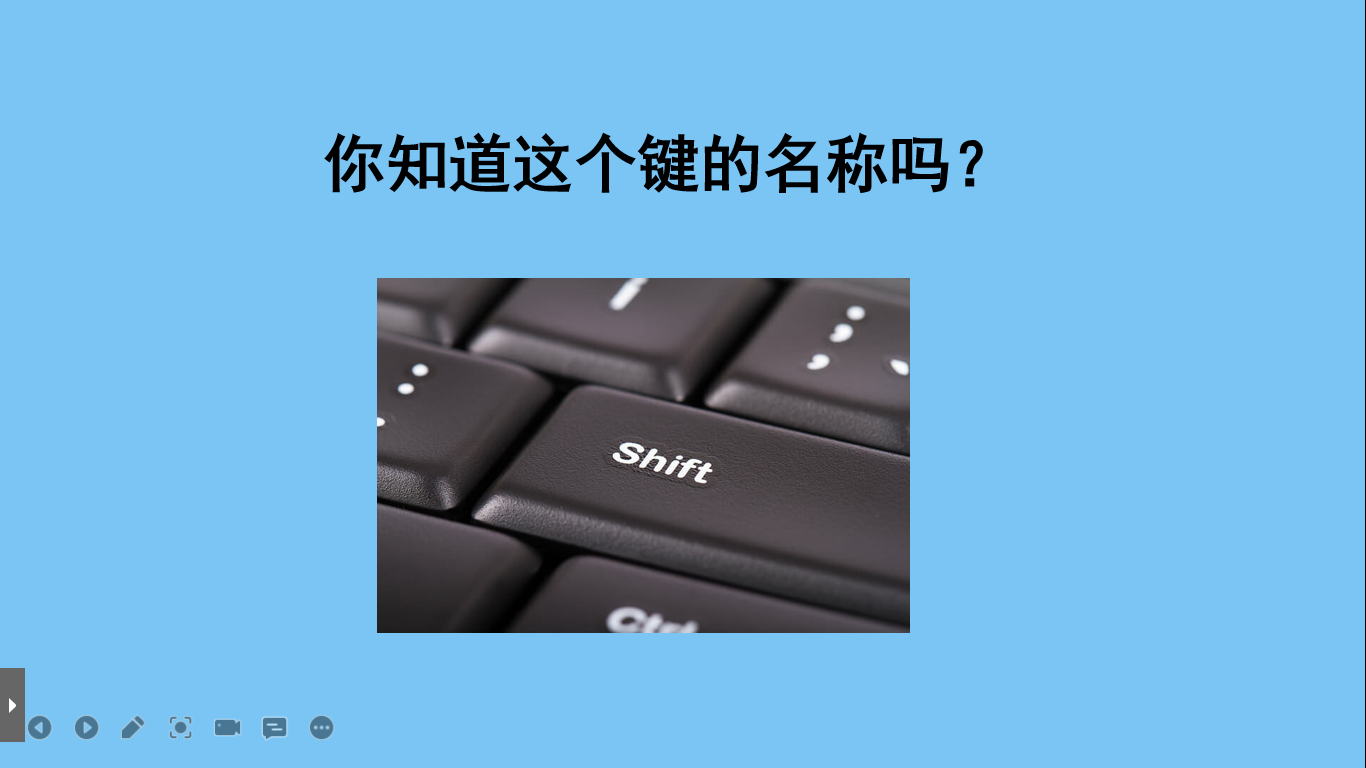 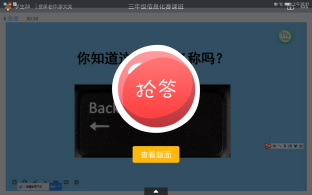 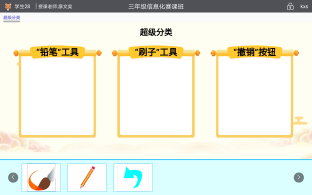 技术支持：利用教学中的“抢答”和“趣味分类”功能，复习旧知和调动学生课堂气氛自主探究，知识建构1.自主探究，试画高铁自主探究，知识建构1.自主探究，试画高铁   师：看到刚才的短片你有什么感觉？师：那我们今天就试着画一画高铁好不好？请你打开“画图”软件，画起来吧。有什么困惑放在心里，待会和同学们交流。教师巡视。师：谁能说一说在刚才的过程中，遇到什么问题？   师：看到刚才的短片你有什么感觉？师：那我们今天就试着画一画高铁好不好？请你打开“画图”软件，画起来吧。有什么困惑放在心里，待会和同学们交流。教师巡视。师：谁能说一说在刚才的过程中，遇到什么问题？   师：看到刚才的短片你有什么感觉？师：那我们今天就试着画一画高铁好不好？请你打开“画图”软件，画起来吧。有什么困惑放在心里，待会和同学们交流。教师巡视。师：谁能说一说在刚才的过程中，遇到什么问题？学生观看视频短片。生：中国高铁很赞，中国速度很牛。学生尝试在画图软件中画高铁。：铅笔画出来的弯弯扭扭的，不能画出平整的形状……学生观看视频短片。生：中国高铁很赞，中国速度很牛。学生尝试在画图软件中画高铁。：铅笔画出来的弯弯扭扭的，不能画出平整的形状……技术支持：播放“中国高铁”短片，通过震撼的视频让学生感受中国高铁的力量，激发他们画高铁的热情。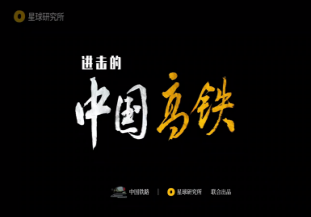 技术支持：播放“中国高铁”短片，通过震撼的视频让学生感受中国高铁的力量，激发他们画高铁的热情。2.动手操作初识形名2.动手操作初识形名师：看来用之前学习的工具已经画不出高铁轮廓这样规整的形状了。下面我们来仔细观察一下高铁的车厢，（教师边说边移），你发现：高铁的车厢轮廓是什么形状的？师：老师也给大家准备了一些高铁的细节图片，如：车窗、车门、车轮。请大家也想老师这样移一移，看看高铁的其他部分轮廓是什么形状的。师：都移好了吗，我们 一起来说一说。师：像车厢这样的形状，我们称为？师：长方形也可以成为矩形，（强调读音：第三声，板书：矩形）。师：车窗的形状呢？师：它和刚才的矩形一样吗？师：我们叫这样的形状叫作“圆角矩形”。板书：圆角矩形。师：谁来说说车门轮廓的形状？板书：椭圆形。师：说得真棒，车轮的形状呢？一起说。板书：圆形。师：今天我们就要来学习画这些图形。请你们试着在“画图”软件中找到合适的工具，画出这些图形。   出示课题“第10课 画方形和圆形”师：看来用之前学习的工具已经画不出高铁轮廓这样规整的形状了。下面我们来仔细观察一下高铁的车厢，（教师边说边移），你发现：高铁的车厢轮廓是什么形状的？师：老师也给大家准备了一些高铁的细节图片，如：车窗、车门、车轮。请大家也想老师这样移一移，看看高铁的其他部分轮廓是什么形状的。师：都移好了吗，我们 一起来说一说。师：像车厢这样的形状，我们称为？师：长方形也可以成为矩形，（强调读音：第三声，板书：矩形）。师：车窗的形状呢？师：它和刚才的矩形一样吗？师：我们叫这样的形状叫作“圆角矩形”。板书：圆角矩形。师：谁来说说车门轮廓的形状？板书：椭圆形。师：说得真棒，车轮的形状呢？一起说。板书：圆形。师：今天我们就要来学习画这些图形。请你们试着在“画图”软件中找到合适的工具，画出这些图形。   出示课题“第10课 画方形和圆形”师：看来用之前学习的工具已经画不出高铁轮廓这样规整的形状了。下面我们来仔细观察一下高铁的车厢，（教师边说边移），你发现：高铁的车厢轮廓是什么形状的？师：老师也给大家准备了一些高铁的细节图片，如：车窗、车门、车轮。请大家也想老师这样移一移，看看高铁的其他部分轮廓是什么形状的。师：都移好了吗，我们 一起来说一说。师：像车厢这样的形状，我们称为？师：长方形也可以成为矩形，（强调读音：第三声，板书：矩形）。师：车窗的形状呢？师：它和刚才的矩形一样吗？师：我们叫这样的形状叫作“圆角矩形”。板书：圆角矩形。师：谁来说说车门轮廓的形状？板书：椭圆形。师：说得真棒，车轮的形状呢？一起说。板书：圆形。师：今天我们就要来学习画这些图形。请你们试着在“画图”软件中找到合适的工具，画出这些图形。   出示课题“第10课 画方形和圆形”生：长方形。学生在移动形状到高铁的具体上，从而发现高铁车窗、车门、车轮的轮廓形状。生：长方形。生：矩形。生：矩形生：它的四个角不是尖尖的，是圆圆的。生:车门外面一圈是矩形，上面的窗户是椭圆形。生：圆形。生：长方形。学生在移动形状到高铁的具体上，从而发现高铁车窗、车门、车轮的轮廓形状。生：长方形。生：矩形。生：矩形生：它的四个角不是尖尖的，是圆圆的。生:车门外面一圈是矩形，上面的窗户是椭圆形。生：圆形。技术支持：利用教学软件中的“趣味分类”功能做出“移一移”，学生通过移动图形，与食物重合，观察高铁各部分轮廓的形状。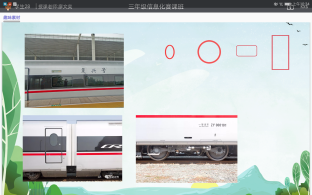 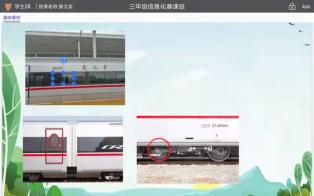 技术支持：利用归纳总结，从具体实物中抽象出物体的简单轮廓形状。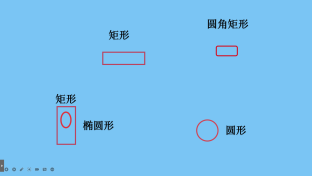 技术支持：利用教学软件中的“趣味分类”功能做出“移一移”，学生通过移动图形，与食物重合，观察高铁各部分轮廓的形状。技术支持：利用归纳总结，从具体实物中抽象出物体的简单轮廓形状。探究绘制形状探究绘制形状师：请你新建空白画图区，尝试画一画这些图形。老师还给大家准备了一些“画图形小贴士”，有需要的同学可以借鉴。师：都学会了吗？我发现大家的电脑水平都非常高，所以，老师准备了4张翻翻卡，你翻到什么图形，就讲解如何画出这个图形。敢不敢来试试？学生翻卡牌，根据翻出的图形让学生讲解。（提醒学生边操作边说步骤）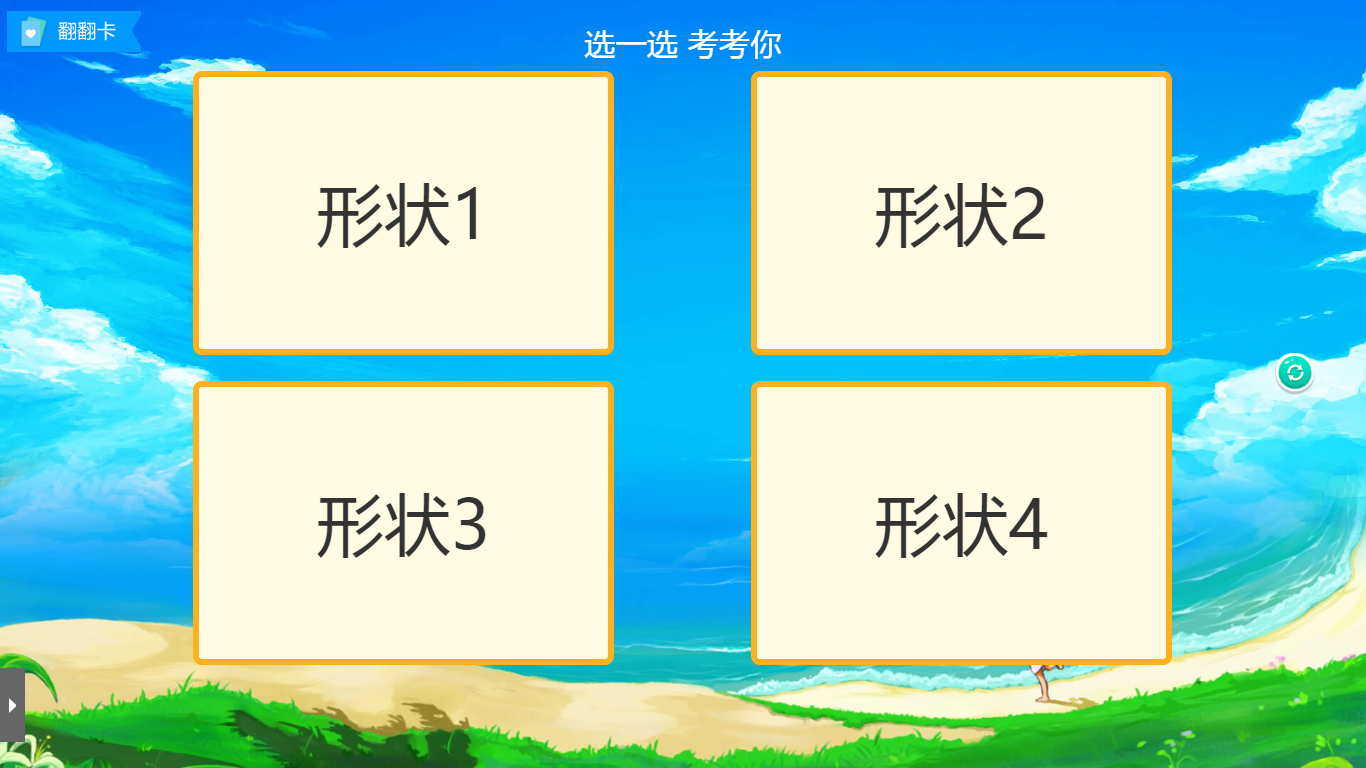 椭圆形：矩形：圆角矩形：圆形：师：你怎么保证通过拖拽画出的一定是圆形？有谁有好办法更保证画出的一定是圆形？师：请你新建空白画图区，尝试画一画这些图形。老师还给大家准备了一些“画图形小贴士”，有需要的同学可以借鉴。师：都学会了吗？我发现大家的电脑水平都非常高，所以，老师准备了4张翻翻卡，你翻到什么图形，就讲解如何画出这个图形。敢不敢来试试？学生翻卡牌，根据翻出的图形让学生讲解。（提醒学生边操作边说步骤）椭圆形：矩形：圆角矩形：圆形：师：你怎么保证通过拖拽画出的一定是圆形？有谁有好办法更保证画出的一定是圆形？师：请你新建空白画图区，尝试画一画这些图形。老师还给大家准备了一些“画图形小贴士”，有需要的同学可以借鉴。师：都学会了吗？我发现大家的电脑水平都非常高，所以，老师准备了4张翻翻卡，你翻到什么图形，就讲解如何画出这个图形。敢不敢来试试？学生翻卡牌，根据翻出的图形让学生讲解。（提醒学生边操作边说步骤）椭圆形：矩形：圆角矩形：圆形：师：你怎么保证通过拖拽画出的一定是圆形？有谁有好办法更保证画出的一定是圆形？学生尝试在画图软件中画形状。学生在大屏幕上点击4张图片中的任意图片，随机翻出矩形、圆角矩形、椭圆形、圆形，丰富学生讲解过程的形式，让学生更有参与感。生：单击“椭圆形”工具，在画图区拖动到合适大小。  生：单击“矩形”工具，在画图区拖动到合适大小。生：单击“圆角矩形”工具，在画图区拖动到合适大小。生1：用“椭圆形”工具画圆，然后利用控制点调整，画出圆形。生2：利用“shift”键就可以。生2演示：单击“圆角矩形”工具，按住“shift”键不松，在画图区拖动到合适大小，最后松开“shift”键。学生尝试在画图软件中画形状。学生在大屏幕上点击4张图片中的任意图片，随机翻出矩形、圆角矩形、椭圆形、圆形，丰富学生讲解过程的形式，让学生更有参与感。生：单击“椭圆形”工具，在画图区拖动到合适大小。  生：单击“矩形”工具，在画图区拖动到合适大小。生：单击“圆角矩形”工具，在画图区拖动到合适大小。生1：用“椭圆形”工具画圆，然后利用控制点调整，画出圆形。生2：利用“shift”键就可以。生2演示：单击“圆角矩形”工具，按住“shift”键不松，在画图区拖动到合适大小，最后松开“shift”键。技术支持：利用教学软件中的“翻翻卡”功能，将要讲解的四种形状藏在翻翻卡后面，学生点击图片，即可知道要讲解的形状，增加课堂的趣味性。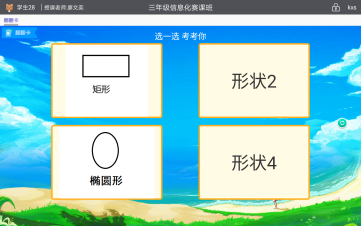 技术支持：将“画图形小贴士”发送到学生平板，学生可以对照着图中的提示进行绘画，如果有需要，图片还可以利用手指划动放大、缩小。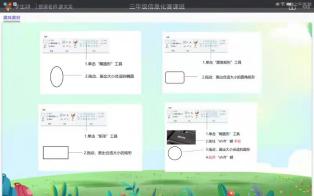 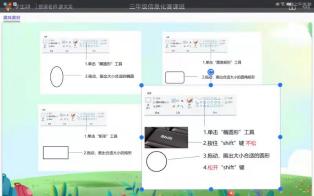 技术支持：利用教学软件中的“翻翻卡”功能，将要讲解的四种形状藏在翻翻卡后面，学生点击图片，即可知道要讲解的形状，增加课堂的趣味性。技术支持：将“画图形小贴士”发送到学生平板，学生可以对照着图中的提示进行绘画，如果有需要，图片还可以利用手指划动放大、缩小。4.深度学习，配合“shift”画形状4.深度学习，配合“shift”画形状师：原来要配合“shift”键才能画出圆形，你学会了吗？老师还准备一个如何使用“shift”键的小视频，给你加深下印像。师：看来这些简单的形状都难不倒你了，老师还准备了两个有挑战的图形，看看谁会用今天学习的工具画出来。画出来的同学举手示意我。    正方形:“shift”键+矩形工具圆角正方形:“shift”键+圆角矩形工具。师：原来要配合“shift”键才能画出圆形，你学会了吗？老师还准备一个如何使用“shift”键的小视频，给你加深下印像。师：看来这些简单的形状都难不倒你了，老师还准备了两个有挑战的图形，看看谁会用今天学习的工具画出来。画出来的同学举手示意我。    正方形:“shift”键+矩形工具圆角正方形:“shift”键+圆角矩形工具。师：原来要配合“shift”键才能画出圆形，你学会了吗？老师还准备一个如何使用“shift”键的小视频，给你加深下印像。师：看来这些简单的形状都难不倒你了，老师还准备了两个有挑战的图形，看看谁会用今天学习的工具画出来。画出来的同学举手示意我。    正方形:“shift”键+矩形工具圆角正方形:“shift”键+圆角矩形工具。学生再次尝试画图形。学生尝试画圆角正方形和正方形。学生在学生机上演示如何使用“shift”键配合图形工具画出正方形和圆角正方形。学生再次尝试画图形。学生尝试画圆角正方形和正方形。学生在学生机上演示如何使用“shift”键配合图形工具画出正方形和圆角正方形。技术支持：利用小视频，突出画圆的关键要点：按住“shift”键不松，画好后在松开。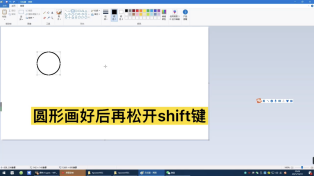 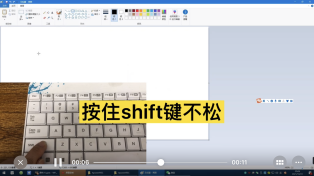 技术支持：利用小视频，突出画圆的关键要点：按住“shift”键不松，画好后在松开。三、创作作品，提升素养（1）提出问题三、创作作品，提升素养（1）提出问题师：这些组成高铁轮廓的形状你都会画了，接下来就开始你的创作吧。老师给大家准备了一幅带有背景的图片，帮你们把比较难画的车头画好了，请你接着往下画。老师还给你提供了“画轮胎秘笈”的小视频，有需要的同学可以播放哦。  师：这位同学在创作中遇到了一些问题，我们请她说一说。师：还有遇到同样问题的同学吗啊？有谁会解决这个问题？师：说得真清楚，画得也很棒。其他同学也试着这样画呢。师：这些组成高铁轮廓的形状你都会画了，接下来就开始你的创作吧。老师给大家准备了一幅带有背景的图片，帮你们把比较难画的车头画好了，请你接着往下画。老师还给你提供了“画轮胎秘笈”的小视频，有需要的同学可以播放哦。  师：这位同学在创作中遇到了一些问题，我们请她说一说。师：还有遇到同样问题的同学吗啊？有谁会解决这个问题？师：说得真清楚，画得也很棒。其他同学也试着这样画呢。师：这些组成高铁轮廓的形状你都会画了，接下来就开始你的创作吧。老师给大家准备了一幅带有背景的图片，帮你们把比较难画的车头画好了，请你接着往下画。老师还给你提供了“画轮胎秘笈”的小视频，有需要的同学可以播放哦。  师：这位同学在创作中遇到了一些问题，我们请她说一说。师：还有遇到同样问题的同学吗啊？有谁会解决这个问题？师：说得真清楚，画得也很棒。其他同学也试着这样画呢。学生自主创作。生：我在用圆形画轮胎时，总是画不好，要么靠不到车厢，要么靠不到铁轨。学生在学生机上演示如何画圆形车轮。（教师提醒说出关键点）生：鼠标从车轮的最上方开始拖动，拖动到最下方结束，圆形车轮就刚好在车厢下方和铁轨上了。学生自主创作。生：我在用圆形画轮胎时，总是画不好，要么靠不到车厢，要么靠不到铁轨。学生在学生机上演示如何画圆形车轮。（教师提醒说出关键点）生：鼠标从车轮的最上方开始拖动，拖动到最下方结束，圆形车轮就刚好在车厢下方和铁轨上了。技术支持：本课的难点就是“确定位置”，单独提供视频，就是为了操作方法。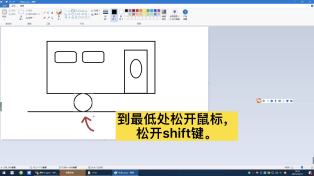 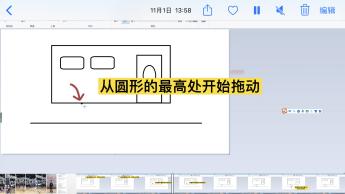 技术支持：本课的难点就是“确定位置”，单独提供视频，就是为了操作方法。（2）作品创作，画出心中高铁（2）作品创作，画出心中高铁师：利用学会的“确定位置”，画出精美的作品吧。师：请把你的作品拍照，上传，给同学作品点赞。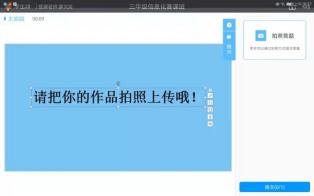 师：利用学会的“确定位置”，画出精美的作品吧。师：请把你的作品拍照，上传，给同学作品点赞。师：利用学会的“确定位置”，画出精美的作品吧。师：请把你的作品拍照，上传，给同学作品点赞。学生利用所学知识，创作“心中的高铁。学生利用所学知识，创作“心中的高铁。技术支持：中的“作业”功能之“主观题”，利用平板的拍照功能，将学生作品上传，学生之间还可以互相点赞，形成生生互评。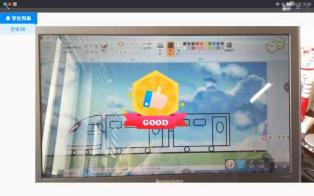 技术支持：中的“作业”功能之“主观题”，利用平板的拍照功能，将学生作品上传，学生之间还可以互相点赞，形成生生互评。四、点评小结，升华思维四、点评小结，升华思维师：这幅作品获得的赞最多，我们一起来欣赏一下，你为什么给他点赞？小结：本节课你学会了画什么？师：这幅作品获得的赞最多，我们一起来欣赏一下，你为什么给他点赞？小结：本节课你学会了画什么？师：这幅作品获得的赞最多，我们一起来欣赏一下，你为什么给他点赞？小结：本节课你学会了画什么？生1：她画的形状特别整齐。生2：还利用了“五角星”做装饰……生：我学会了画矩形、圆角矩形、椭圆形、圆形、正方形等图形。生1：她画的形状特别整齐。生2：还利用了“五角星”做装饰……生：我学会了画矩形、圆角矩形、椭圆形、圆形、正方形等图形。技术支持：答题结束后，可以查看获赞最多的作品，展示，请学生说一说作品的优点。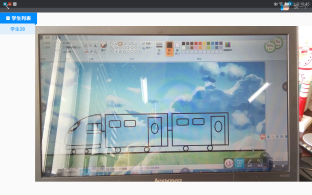 技术支持：答题结束后，可以查看获赞最多的作品，展示，请学生说一说作品的优点。板书：    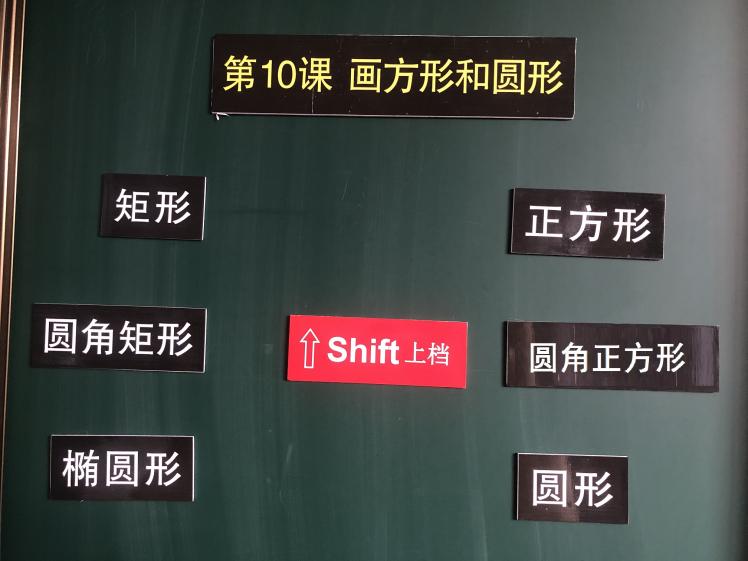 板书：    板书：    板书：    板书：    板书：    板书：    板书：    板书：    